　　　　年　　　　月　　　　日特定非営利活動法人　吹田歴史文化まちづくり協会　御中浜屋敷「秋の手づくり市」ミニステージ　出演申込書※観客に迷惑をかける行為は禁止です。※一部の打楽器(ドラムや太鼓)の使用やカラオケなどは禁止です。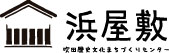 ふりがな代表者氏名ふりがな人数団体名住　所〒〒〒〒電話番号FAX番号メールアドレス出演内容希望日時(第3希望まで)①19日11:30～｜⑥20日11:30～②19日12:00～｜⑦20日12:00～③19日12:30～｜⑧20日12:30～④19日13:00～｜⑨20日13:00～⑤19日13:30～｜⑩20日13:30～　第一希望　番号(　　　)　第二希望　番号(　　　)　第三希望　番号(　　　)←の①～⑩の番号を記入　第一希望　番号(　　　)　第二希望　番号(　　　)　第三希望　番号(　　　)←の①～⑩の番号を記入　第一希望　番号(　　　)　第二希望　番号(　　　)　第三希望　番号(　　　)←の①～⑩の番号を記入備　品□ワイヤレスマイク・ヘッドセット　　□ＣＤラジカセ□ワイヤレスマイク・ヘッドセット　　□ＣＤラジカセ□ワイヤレスマイク・ヘッドセット　　□ＣＤラジカセ□ワイヤレスマイク・ヘッドセット　　□ＣＤラジカセ